СТРУКТУРНОЕ ПОДРАЗДЕЛЕНИЕ «ДЕТСКИЙ САД №17 КОМБИНИРОВАННОГО ВИДА»МБДОУ «ДЕТСКИЙ САД «РАДУГА» КОМБИНИРОВАННОГО ВИДА»РУЗАЕВСКОГО МУНИЦИПАЛЬНОГО РАЙОНАЗанятие по речевому развитию во второй младшей группе с элементами театрализованной деятельности «Колобок»                                                                                                                               Воспитатель: Тертычная А.Г.Цель: способствовать формированию умения детей отражать игровые действия и имитировать действия персонажей; передовать несложные эмоциональные состояния персонажей, используя хотябы одно средство выразительности - мимику, жест, движение.Задачи: побуждать к активному участию в театрализованной игре; активизировать речь детей; совершенствовать диалогическую речь, закреплять звукоподражание, закреплять знания детей о сказках, обучать детей театрализованной деятельности; развивать слуховое внимание, фантазию, память, продолжать знакомить детей с русскими народными сказками.Предварительная работа:1. Чтение русской народной сказки "Колобок"2 Показ настольного театра "Колобок"Материалы и оборудование:проектор, интерактивная доска, ноотбук, презентация с дидактической игрой "аудиозапись русских народных мелодий, маски, атрибутика для сказки.Ход занятияВоспитатель:  — Раз, два, три, четыре, пять-Вы хотите поиграть?(Ответы детей)Воспитатель: — Называется игра «Разминка театральная»Становитесь в круг. Давайте поприветствуем   друг друга. Глядя с нежностью в глаза, с улыбкой на губах и, протягивая соседу руки, будем передавать добрые ласковые слова, и выражения. (Проводится игра)Воспитатель:  — Сказки любите читать?(Ответы детей)          — Артистами хотите стать?(Ответы детей)— Тогда скажите мне, друзья,Как можно изменить себя?Чтоб быть похожим на лису?Или на волка? Или на козу?Или на принца? На Ягу,Иль на лягушку, что в пруду?(Ответы   детей)Воспитатель:  — А без костюма можно, дети,Превратиться, скажем, в ветер,Или в дождик, иль в грозу,Или в бабочку, осу?Что поможет здесь, друзья?(Ответы детей)— Правильно, ребята. А сейчас мы с вами поиграем в мимическую игру «Покажи настроение». Покажите-ка мне «улыбку», «испуг», «удивление»,   «страх», «злость», «грусть», «обиду», «усталость»…(Проводится игра).(Звучит звуковое оповещение)Воспитатель:  — Дети у меня на телефон пришло звуковое сообщение. (Прослушивают сообщение в котором Оле Лукойе просит о помощи. В сказке "Колобок перепутались герои.) - Давайте поможем Оле Лукойе навести порядок в сказке, для  этого мы поиграем в игру "Найди героя сказки " (Слайд №1)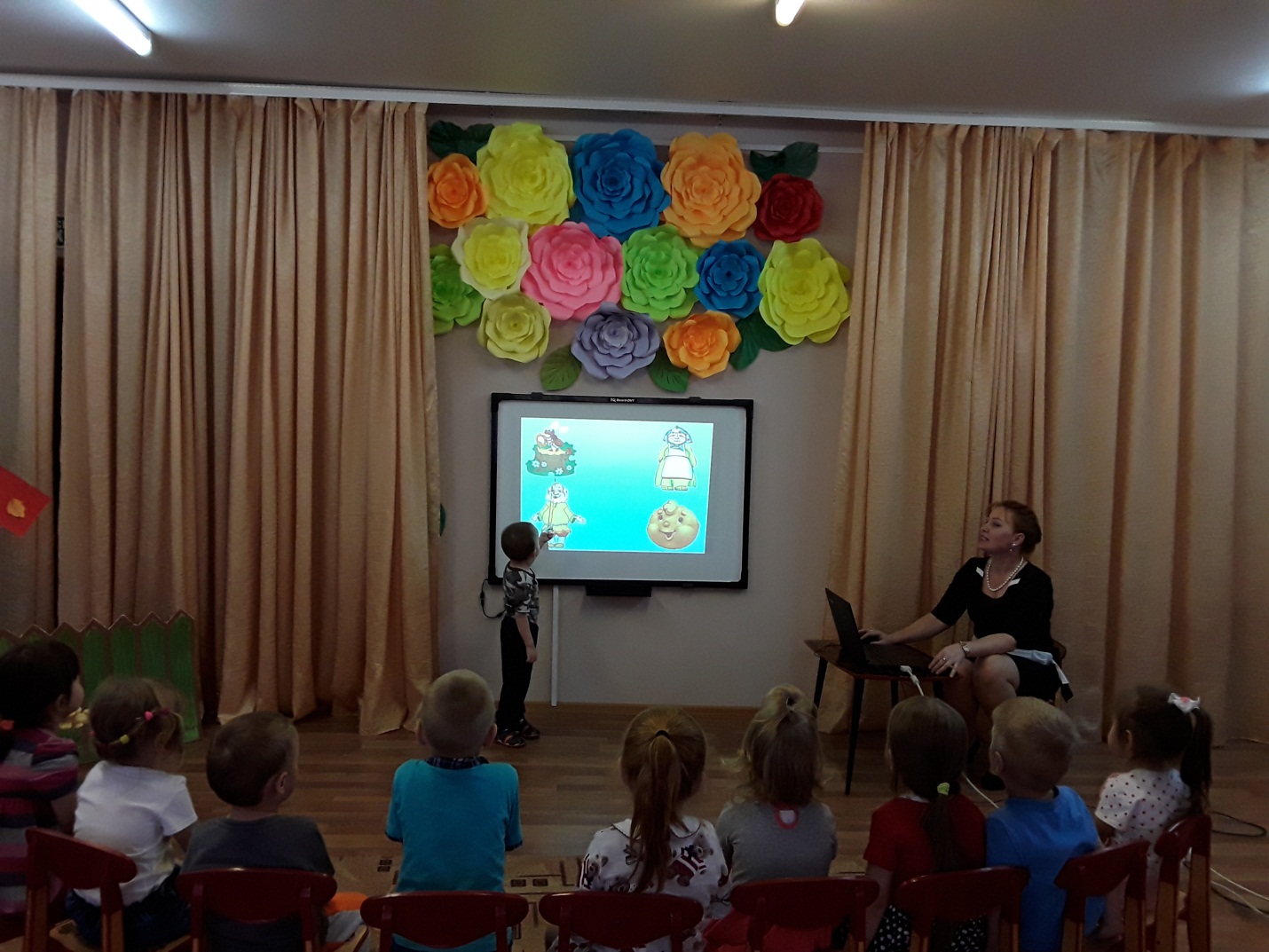 - Первое задание найти героя из  сказки "Колобок" (Слайд №2)(По заданию дети находят и называют персонажей сказки «Колобок»)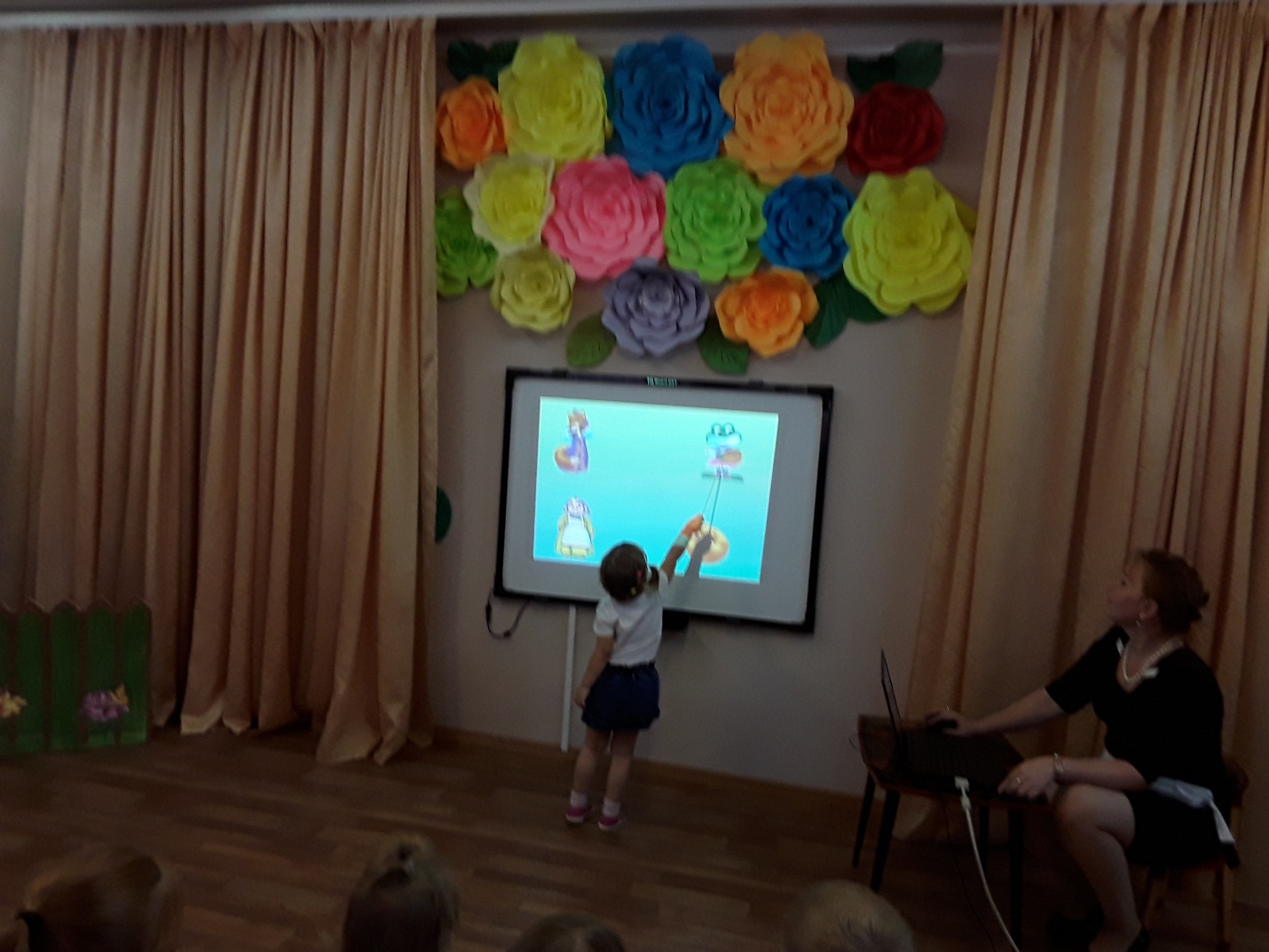 Воспитатель: Молодцы! Вы справились с игрой. Теперь все герои сказки знают свое место. - Ребята, сейчас мы с вами попробуем  инсценировать сказку "Колобок" (воспитатель одевает маски героев на детей).Воспитатель: Жили были старик со старухой - Поди-ка, старуха, по коробу поскреби, по сусеку помети, не наскребёшь ли мне муки на колобок. Взяла старушка крылышко, По коробу поскребла И наскребла муки горсти двеЗамесила муку на сметане Состряпала колобок Изжарила в масле И на окошка студить положила (ребенок в роли бабушки  выполняет движения согласно тексту )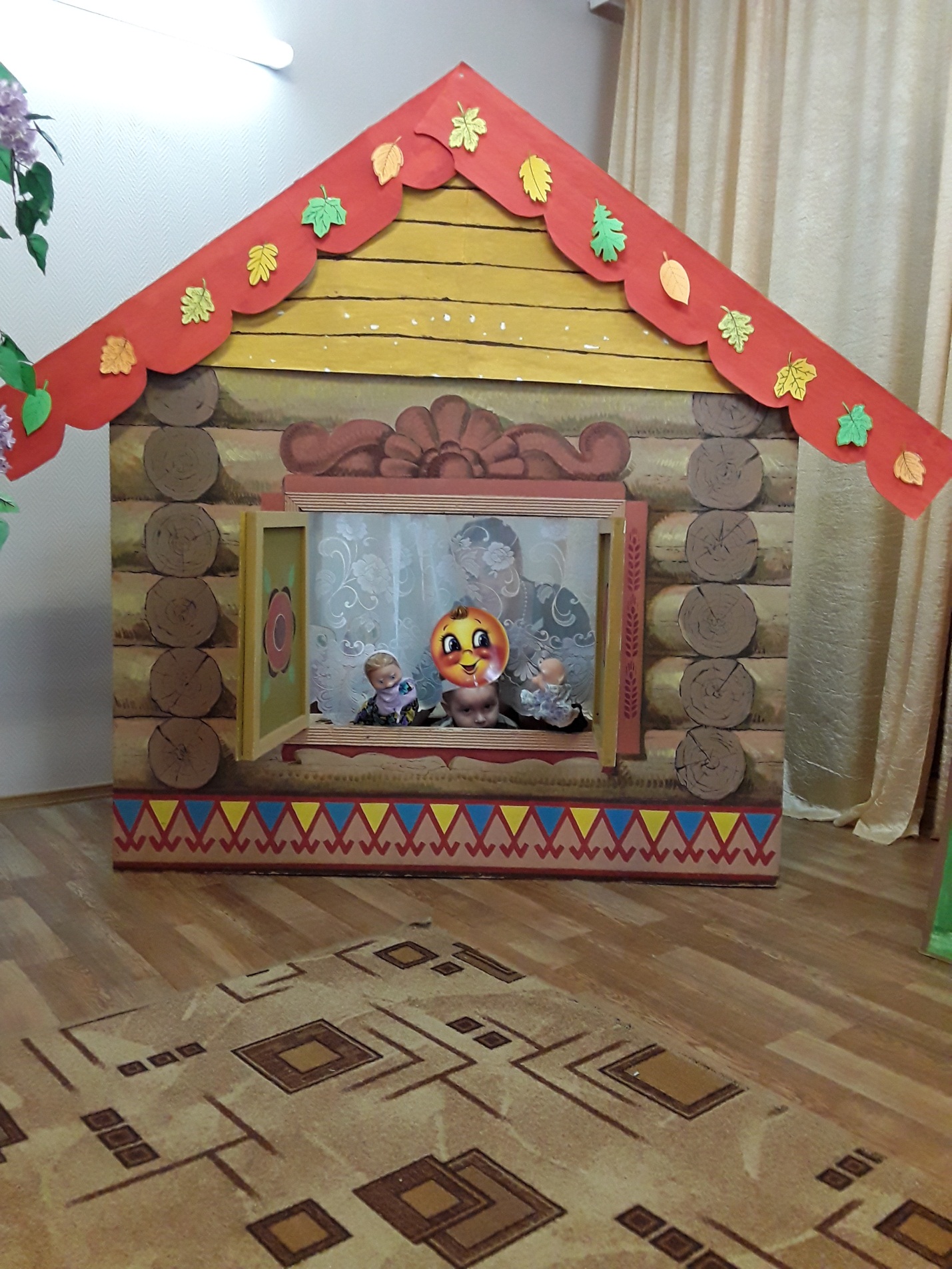 Колобок полежал-полежал, взял и покатился - с окна на лавку, с лавки на пол, по полу к двери, прыг через порог - да в сени, из сеней на крыльцо, с крыльца на двор, со двора за ворота, дальше и дальше. (Ребенок имитирует движения согласно словам воспитателя)Катиться колобок по дороге Навстречу ему  заяцЗаяц: Колобок, колобок я тебя съем.Колобок: Не ешь меня, заяц, я тебе песенку спою:(Дети поют песню, воспитатель помогает.)Я - колобок, колобок,Я по коробу скребён,По сусекам метён,На сметане мешён,Да в масле пряжён,На окошке стужён,Я от дедушки ушёл,Я от бабушки ушёл,От тебя, зайца, подавно уйду.Воспитатель: - И покатился колобок дальше только его заяц и видел.Вот катиться колобок дальше, (ребенок имитирует слова воспитателя)А навстречу ему волк. Волк: Колобок, колобок я тебя съем. Колобок: не ешь меня, волк, я тебе песенку спою:(Дети поют песню, воспитатель помогает.)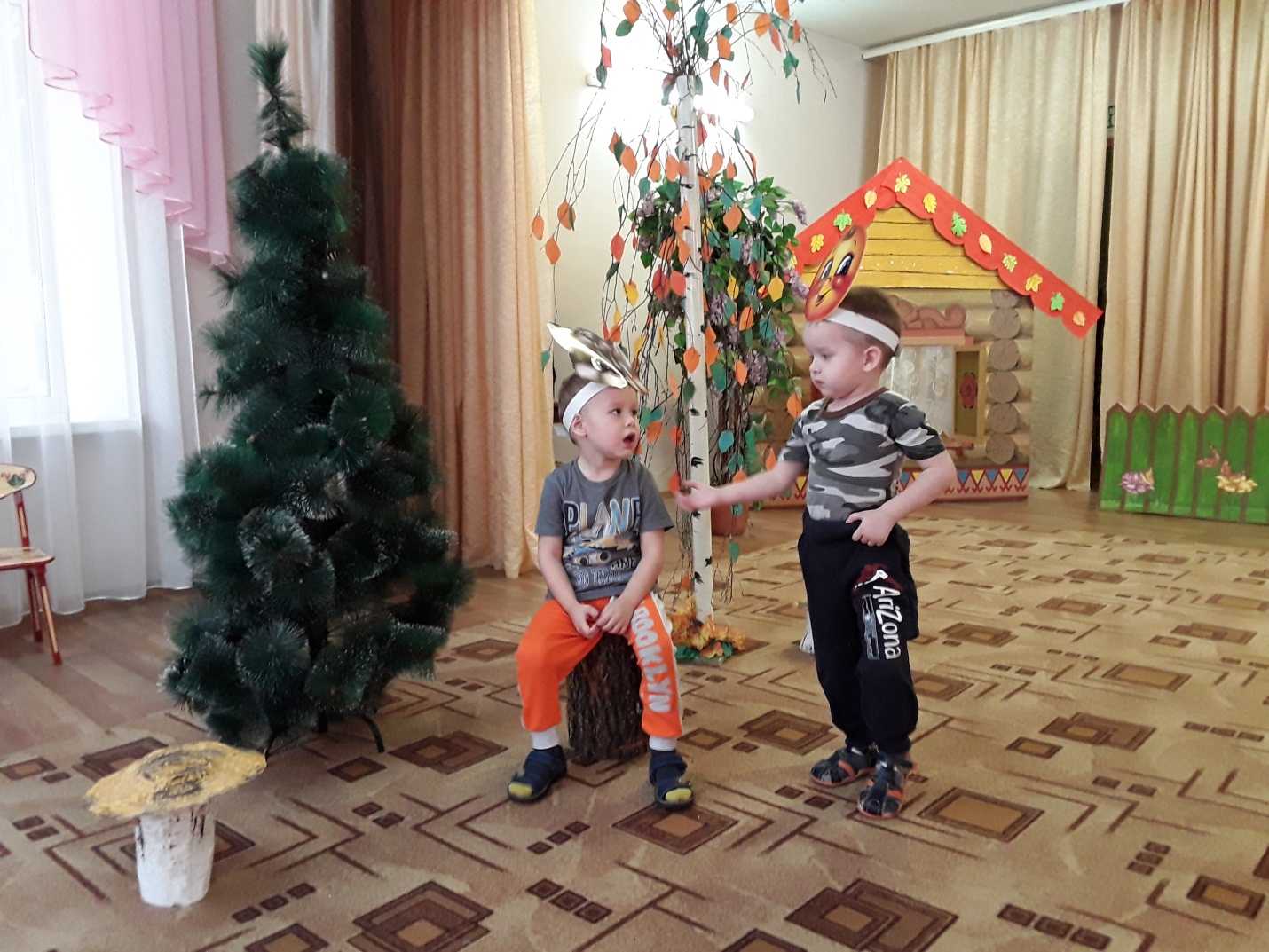 Воспитатель : - И покатился колобок дальше только его волк и видел.Вот катиться колобок дальшеА навстречу ему  медведь.Медведь: Колобок, колобок я тебя съем. Колобок: Не ешь меня, медведь, я тебе песенку спою: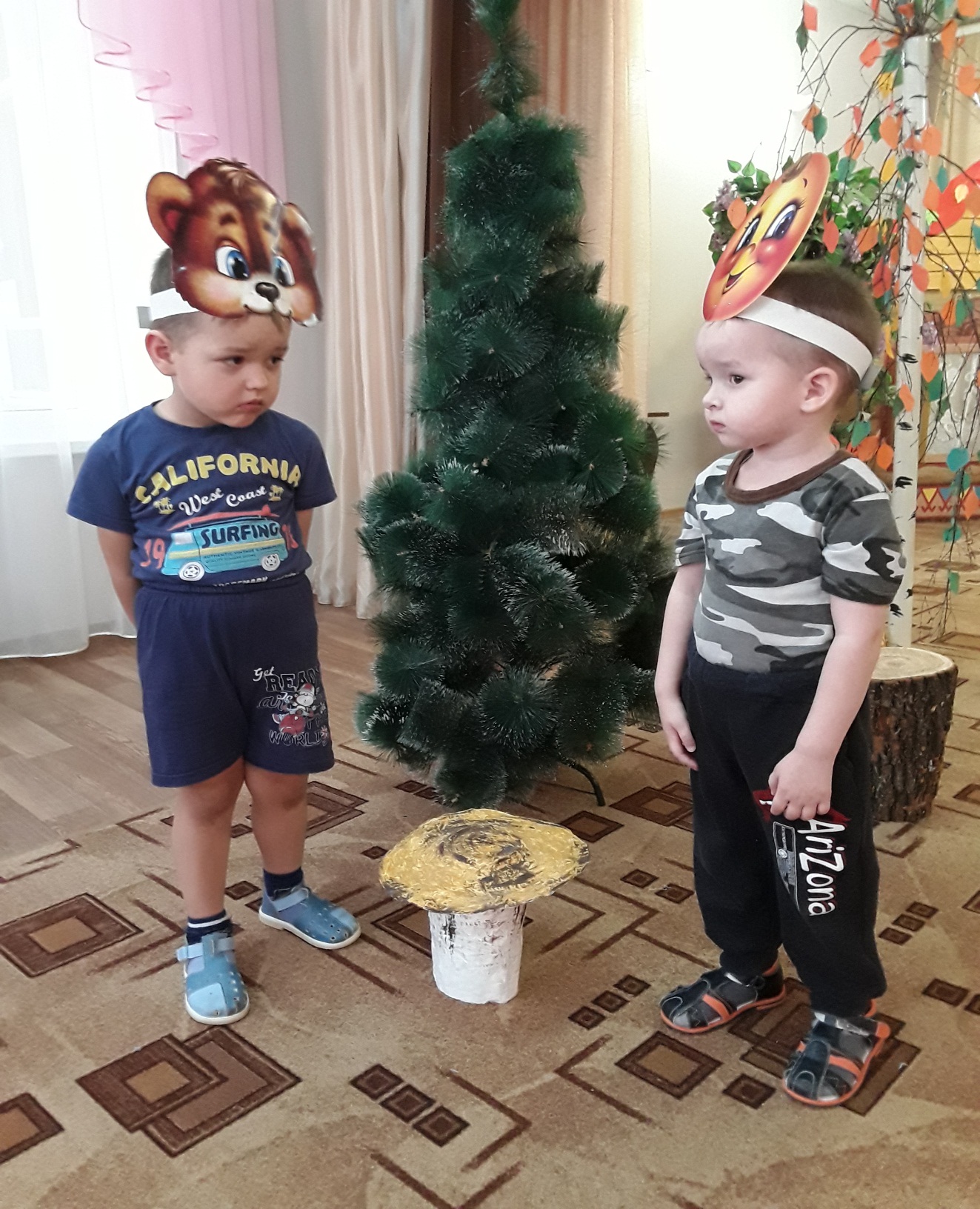 Воспитатель: И покатился колобок дальше только его медведь и видел. Вот катиться колобок, лисаЛиса: Колобок, колобок, куда катишься?Колобок: Качусь по дорожке.Лиса: Колобок, колобок спой мне песенку!(Дети поют песню, воспитатель помогает.)Лиса: Ах, песенка хорошая, да слышу я плохо. Колобок сядь ко мне на нос и спой ещё разок, погромче. 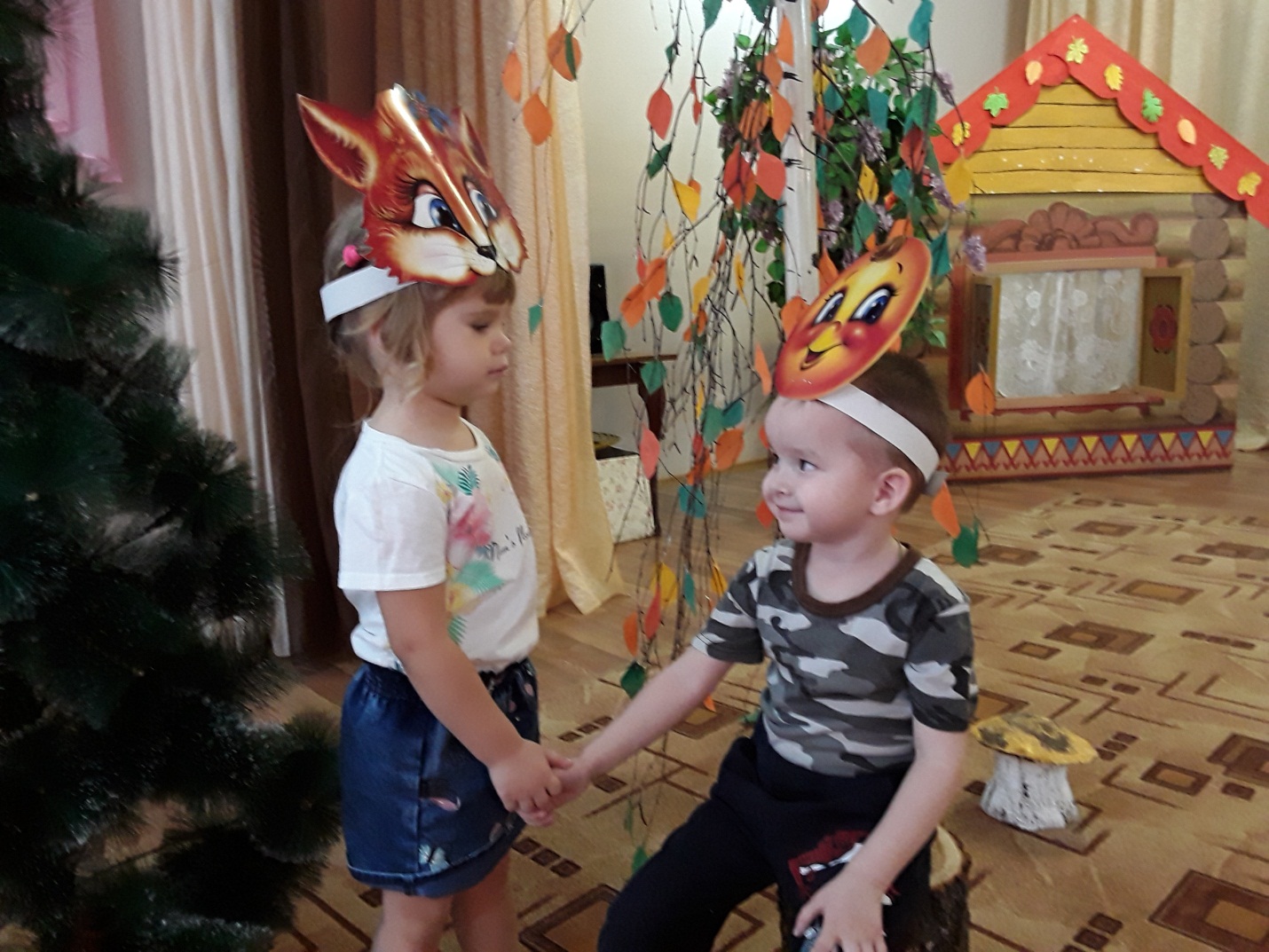 Воспитатель: Колобок вскочил лисе на нос и запел, а лиса - ам и съела его.Воспитатель: Вот и сказочки конец. Итог: Ребята, вам понравилась сказка? (Ответы детей). Чем мы сегодня занимались? Что вам больше всего понравилось?Воспитатель благодарит детей за хорошую работу.